(21Y) Hadeland pukkverk, Råstoff-utvinningGnr/bnr: 115/135 og 115/80
Størrelse: 260 dekar
Planstatus: LNF (Landbruk natur fritid)Beskrivelse: Dette er et omfattende innspill for å utvide Hadeland pukkverk sitt område for råstoffutvinning. Innspillshaver anfører: «Hadeland pukkverk klassifiseres, av NGU, som nasjonalt viktig. Bergarten i pukkverket er en porfyr med svært gode mekaniske egenskaper og innehar unike egenskaper som tilslag til asfalt og betong… Ressursen er begrenset og vil få større og større betydning etter hvert som andre forekomster tømmes og transportavstandene vil øke raskt. Hadeland pukkverk AS ønsker å sikre en nasjonalt viktig forekomst for kommende generasjoner og legge til rette for langsiktig ressurstilgang i regionen gjennom å utnytte hele forekomsten i dagens uttak, samt ressurser i tilgrensede områder.»
Det er flere putter og små tjern i planområdet. Området er skogkledd og ligger mellom Marka og Gjøvikbanen/Rv4. Kartutsnitt:						Ortofoto: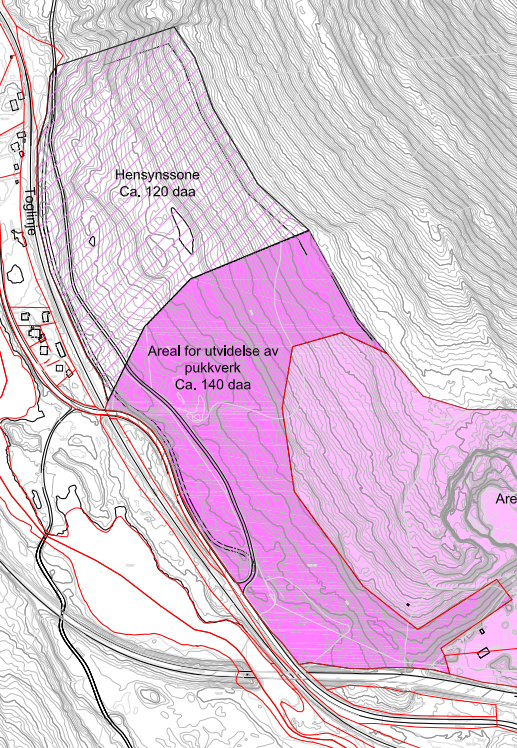 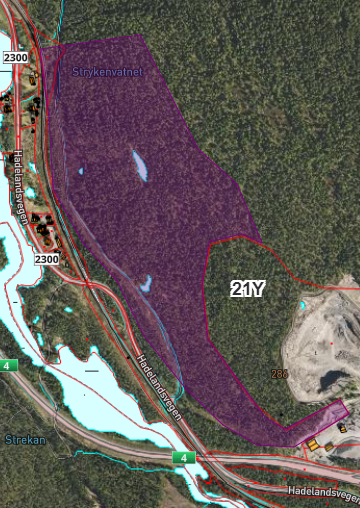 